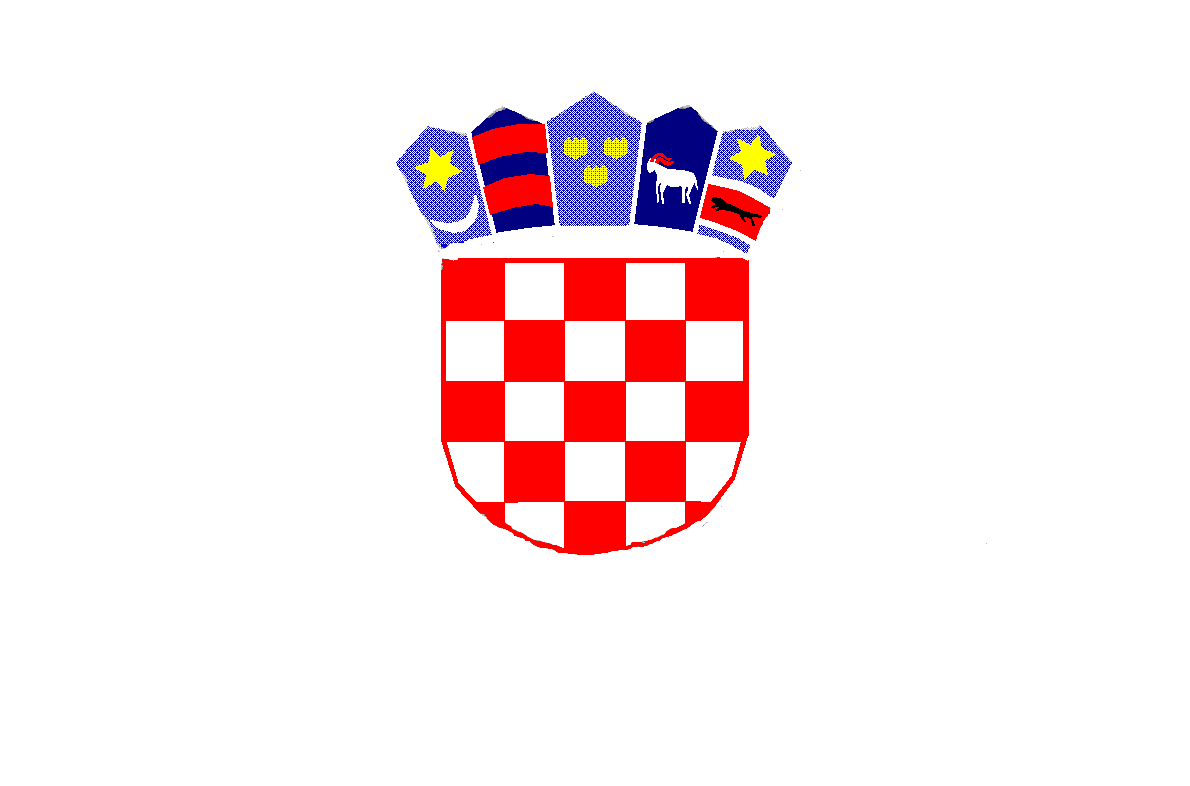 REPUBLIKA HRVATSKAMEĐIMURSKA ŽUPANIJAOSNOVNA ŠKOLA SVETA MARIJAANDRIJE HABUŠA 29A, 40326 SVETA MARIJAKLASA: 400,01/22-01URBROJ: 2109-44-22-01-2Sveta Marija, 26.10.2022.OBRAZLOŽENJE PRIJEDLOGA FINANCIJSKOG PLANAZA RAZDOBLJE 2023. -2025.Osnovna škola Sveta Marija(proračunski korisnik)OIB: 78930696863, ŠIFRA ŠKOLE: 20-607-001Razina: 31 (proračunski korisnik jedinice lokalne i regionalne samouprave koji obavljaju poslove u sklopu funkcija koje se decentraliziraju)Šifra djelatnosti: 8520 (osnovno obrazovanje)Sažetak djelokruga rada proračunskog korisnikaOsnovna škola Sveta Marija obavlja javnu djelatnost sukladno Zakonu o odgoju i obrazovanju u osnovnoj i srednjoj školi. U školi se izvodi redovna, izborna, dodatna           nastava, dopunska nastava i izvannastavne aktivnosti sukladno Nastavnom planu i programu, Godišnjem planu i programu rada Škole,  te Školskom kurikulumu.	Školu pohađa 124 učenika raspoređenih u 11 razrednih odjela i to 6 odjela razredne nastave i 5 odjela predmetne nastave. Nastava se za učenike predmetne nastave u pravilu odvija u jednoj smjeni, a za učenike razredne nastave u dvije smjene u petodnevnom radnom tjednu.  U Područnoj školi Donji Mihaljevec nastava se odvija u jednoj smjeni. Prioritet škole je kvalitetno obrazovanje i odgoj učenika što ostvarujemo: stalnim usavršavanjem učitelja (seminari, stručni skupovi, aktivi) i podizanjem nastavnog standarda na višu razinu;poticanjem učenika na izražavanje kreativnosti, talenata i sposobnosti kroz uključivanje u slobodne aktivnosti, natjecanja, prijave na literarne i likovne natječaje, školske projekte, priredbe i manifestacije u školi i šire.organiziranjem zajedničkih aktivnosti učenika i nastavnika tijekom izvannastavnih aktivnosti i druženja kroz kolektivno upoznavanje kulturne i duhovne baštine;poticanjem razvoja pozitivnih vrijednosti.Školski kurikulum je skup metoda i oblika rada u poučavanju učenika radi postizanja kvalitete obrazovanja. Razvojni plan škole je strategija i skup aktivnosti škole radi poboljšanja kvalitete nastavnog procesa. Godišnji plan i program rada škole, Školski  kurikulum i Razvojni plan škole donosi Školski odbor na prijedlog ravnatelja uz prethodno mišljenje Učiteljskog vijeća i Vijeća roditelja. Na temelju Godišnjeg plana i programa rada škole, Školskog kurikuluma i Razvojnog plana škole, sukladno Zakonu o proračunu, izrađen je financijski plan škole za razdoblje 2023. - 2025. godine  Obrazloženje programa rada školske ustanove (aktivnosti i projekti)Osnovni i najvažniji cilj škole je kvalitetan rad, poticajno okruženje za ostvarivanje najvećih postignuća u odgoju i obrazovanju učenika, što se postiže:permanentnim usavršavanjem učitelja kroz seminare, stručne skupove i aktivepodizanjem nastavnog standarda na višu razinu primjenjujući digitalne sadržaje i alate u nastavipoticanjem učenika na kreativnost i izražavanje talenatauključivanje učenika u razne oblike slobodnih aktivnosti, natjecanja, natječaje, razne projekte i  priredbesudjelovanje učenika na školskim, županijskim, državnim i međunarodnim natjecanjimapoticanjem razvoja pozitivnih vrijednostinabavi potrebnih nastavnih sredstava i pomagala, kontinuirano kroz čitavo proračunsko razdobljeFinancijskim planom škole sredstva su planirana za provođenje programa osnovnoškolskog obrazovanja.Ukupno je za 2023. godinu predviđeno 578.945,56  prihoda za provođenje redovne djelatnosti – osnovnog obrazovanja, za 2024. iznos od 597.597,82 i 2025. godinu planira se prihod od 615575,50.Procjena i ishodište potrebnih sredstava za aktivnosti/projekte unutar programaFinancijskim planom Škole planirana su sredstva za provođenje Godišnjeg plana i programa te Kurikuluma Škole.Redovna nastava, dodatna i dopunska te izborna nastava (izvode je učitelji), a sredstva su osigurana odstrane MZO-a.Terenska nastava financirat će se iz sredstava roditelja i Škole, prema utvrđenom Godišnjem planu i programu te kurikulumu Škole – prijedlog za sufinanciranje učenika daju razrednici u dogovoru s Učiteljskim vijećem.Osigurat će se sredstva za praćenje sigurnosti na radu.Osigurat će se sredstva za sistematske i sanitarne pregleda zaposlenika.Financijskim planovima i programima žele se osigurati što kvalitetniji uvjeti za izvođenje nastave, opremanje Škola te bi postignuća učenika trebala biti bolja i kvalitetnija.Sredstvima materijalnih troškova osigurat će se podmirivanje interneta, telefona, uredskog materijala za potrebe nastave, stručnog usavršavanja učitelja, stručnih suradnika, ravnatelja te administrativnih djelatnika, sredstvima energenata podmirit će se potrošnja istih, struje, plina i vode, sredstvima za investicijsko održavanje podmiruju se materijali i usluge za redovno održavanje postrojenja i opreme   Kroz trogodišnje razdoblje pokušat ćemo racionalizirati troškove (koliko je najviše moguće), pratit ćemo rezultate korištenja financija te uspoređivati kako ulaganja u pojedine segmente utječu na ukupno poboljšanje rezultata Škole.Naročito će se pratiti uspješnost učenika (poboljšanje pismenosti, općih i specifičnih znanja), uz korištenje i nabavu stručne literature, informatičkih programa te drugih edukativnih sredstava.Učenike ćemo poticati na kreativnost, razvijanje logičkog zaključivanja, uključivanje u slobodne aktivnosti, natjecanja te sudjelovanje u drugim školskim projektima, na priredbama i manifestacijama gdje će svaki pojedinac moći sudjelovati s obzirom na svoje sposobnosti i interese.Izvještaj o postignutim ciljevima i rezultatima programa temeljnim napokazateljima uspješnosti u prethodnoj godini Školsku godinu uspješno je završilo 132  (100 % )   učenika. Nastava u školi odvijala se prema Nastavnom planu i programu za sve predmete. U školskoj godini od 132 učenika (73 dječaka i 59 djevojčice) svi su uspješno završili razred. Odličan uspjeh postiglo je 79 učenika, 47 vrlo dobar i 6 dobar uspjeh. Vladanje učenika – 121 učenik ima uzorno vladanje, 8 dobro vladanje, a 1 učenik loše vladanje. Tijekom školske godine izrečene su 3 pedagoške mjere pisane opomene razrednika i 2 ukora. Izrečeno je 79 pohvala Razrednog vijeća, 8 nagrada Učiteljskog vijeća  . Izostanaka je ukupno bilo 6129 sati (6124 opravdanih i 5 neopravdanih sati). Po individualiziranom programu uz prilagodbu sadržaja školovalo se 2 učenika, a 13 učenika imalo je individualizirani pristup u nastavi. 	Pošto su svi učenici pozitivno ocijenjeni  dopunski nastavni rad kao ni popravni ispit nije realiziran, a  planiran je GPP-om. Jedan od važnijih pokazatelja uspješnog i kvalitetnog rada naše Škole je upis učenika u željene srednje škole. Cilj Škole je da se s postojećim sredstvima ispune očekivanja zaposlenika i učenika te da se u konačnici Škola istakne svojom kvalitetom.                                                                        Ravnateljica škole:                                                                     Gorana Šavora Peter, prof.						Naziv programa iz ProračunaProračun 2022.Plan2023.Projekcija 2024.Projekcija 2025.Osnovno školstvo539.516,92578.945,56597.597,82615.575,50Ukupno:539.516,92578.945,56597.597,82615.575,50PROGRAM  Osnovno školstvoOpis programa:U 2023. godini planirani su projekti koji su obrazloženi u Kurikulumu i Godišnjem planu i programu rada Osnovne škole Sveta Marija.Zakonske i druge pravne osnove programa:Zakon o odgoju i obrazovanju u osnovnoj i srednjoj školi (NN broj 87/08, 86/09, 92/10, 105/10, 90/11, 5/12, 16/12, 86/12, 126/12, 94/13, 152/14,07/17, 68/18, 98/19, 64/20 )Zakon o ustanovama (NN broj 76/93, 29/97, 47/99, 35/08, 127/19),Zakon o proračunu (NN broj 87/08, 136/12, 15/15), Pravilnik o proračunskim klasifikacijama (NN broj 26/10, 120/13.) i Pravilnik o proračunskom računovodstvu i računskom planu (NN broj 124/14., 115/15, 87/16 i 3/18),Zakon o fiskalnoj odgovornosti (NN broj 139/10,19/14.,111/18 ), Uredba o sastavljanju i predaji Izjave o fiskalnoj odgovornosti i izvještaja o primjeni fiskalnih pravila (NN broj 78/11, 106/12, 130/13, 19/15, 119/15.),Upute za izradu proračuna Međimurske županije za razdoblje 2023.-2025 od listopada 2022. Godišnji plan i program rada Osnovne škole Sveta Marija za školsku godinu 2022./2023., kojim se utvrđuje rad školske ustanove, mjesto, vrijeme, način i izvršitelji poslovaŠkolski kurikulum Osnovne škole Sveta Marija za školsku godinu 2022./2023. kojim se utvrđuje dugoročni i kratkoročni plan i program rada škole kroz izbornu nastavu, izvannastavne i izvanškolske aktivnosti, te druge odgojno obrazovne programe i projekte Ciljevi provedbe programa u razdoblju 2023.-2025.Školske ustanove donose godišnje operativne planove (godišnji izvedbeni odgojno – obrazovni plan i program rada za školsku godinu 2022./2023. i školski kurikulum) prema planu i programu koje je donijelo Ministarstvo znanosti i obrazovanja. Strateške planove donose: Ministarstvo znanosti, obrazovanja i sporta te županije (razvojne strategije), osnivači dijela škola. Vertikalna usklađivanja ciljeva i programa Ministarstva znanosti i obrazovanja, odnosno županija s ciljevima i programima škola još nisu provedena, zato se u obrazloženju financijskog plana ne navodi ovaj dio.      Škola ne donosi strateške, već godišnje operativne planove. Godišnji plan i program rada škole se donosi za nastavnu godinu. Škola donosi i financijski plan koji se odnosi na fiskalnu godinu. Odstupanja u izvršenju financijskog plana su moguća upravo zbog te činjenice. U školi su neke aktivnosti primjerice započete u prvom polugodištu i nastavljaju se drugo, a to zapravo znači prijelaz iz jedne u drugu fiskalnu godinu.     Ciljevi provedbe programa u trogodišnjem razdoblju i pokazatelji uspješnosti kojima će se mjeriti ostvarenje tih ciljeva navedeni su u daljnjem tekstu. Osnovni i najvažniji cilj škole je kvalitetan rad, poticajno okruženje za ostvarivanje najvećih postignuća u odgoju i obrazovanju učenika, što se postiže:permanentnim usavršavanjem učitelja kroz seminare, stručne skupove i aktivepodizanjem nastavnog standarda na višu razinu primjenjujući digitalne sadržaje i alate u nastavipoticanjem učenika na kreativnost i izražavanje talenataprepoznavanjem i detektiranjem učenika s teškoćama u učenju, ali i darovitih učenika,poticanjem razvoja pozitivnih osobina kao što su iskrenost, odgovornost, ustrajnost, prijateljstvo, briga za druge, disciplinapoticanjem učenika na razvoj moralnih i etičkih vrijednosti i nenasilno rješavanje sukobauključivanje učenika u razne oblike slobodnih aktivnosti, natjecanja, natječaje, razne projekte i  priredbesudjelovanje učenika na školskim, županijskim, državnim i međunarodnim natjecanjimapoticanjem razvoja pozitivnih vrijednostinabavi potrebnih nastavnih sredstava i pomagala, kontinuirano kroz čitavo proračunsko razdobljepoticanjem razvoje ekološke svijesti zaposlenika i učenika, poticati i učiti o održivom razvojusuradnjom s roditeljima i lokalnom zajednicom te poticanjem međuresorne suradnjeNaziv aktivnostiProračun 2022.Plan2023.Projekcija 2024.Projekcija 2025.Opći prihodi i primici 111.274,141.274,141.286,881.293,25ostali prihodi za posebne namjene 439.903,129.903,1210.002,1510.051,67decentralizirana sredstva 4435.951,2935.951,1236.310,8136.490,56pomoći EU 51 –Školska shema663,611.410,961.410,961.410,96Pomoći EU 51 – Školski obroci svima929,06929,06929,06929,06ostale pomoći 52- državni proračun487.496,19527.353,43545.534,40563.276,44Ostale pomoći  52- općinski proračun2.123,562.123,562.123,562.123,56Donacije875,97Ukupno:539.216,92578.945,56597.597,82615575,50Naziv aktivnosti/projekta u Proračunu: Opći prihodi i primici 11- Projekt e-školeNaziv aktivnosti/projekta u Proračunu: Opći prihodi i primici 11- Projekt e-školeNaziv aktivnosti/projekta u Proračunu: Opći prihodi i primici 11- Projekt e-školeNaziv aktivnosti/projekta u Proračunu: Opći prihodi i primici 11- Projekt e-školeNaziv aktivnosti/projekta u Proračunu: Opći prihodi i primici 11- Projekt e-školePlanirana sredstva dobivena su od strane Međimurske županije, prema Odluci o financiranju rada stručnjaka za tehničku podršku u školama.Planirana sredstva dobivena su od strane Međimurske županije, prema Odluci o financiranju rada stručnjaka za tehničku podršku u školama.Planirana sredstva dobivena su od strane Međimurske županije, prema Odluci o financiranju rada stručnjaka za tehničku podršku u školama.Planirana sredstva dobivena su od strane Međimurske županije, prema Odluci o financiranju rada stručnjaka za tehničku podršku u školama.Planirana sredstva dobivena su od strane Međimurske županije, prema Odluci o financiranju rada stručnjaka za tehničku podršku u školama.Planirana sredstva dobivena su od strane Međimurske županije, prema Odluci o financiranju rada stručnjaka za tehničku podršku u školama.Planirana sredstva dobivena su od strane Međimurske županije, prema Odluci o financiranju rada stručnjaka za tehničku podršku u školama.Planirana sredstva dobivena su od strane Međimurske županije, prema Odluci o financiranju rada stručnjaka za tehničku podršku u školama.Planirana sredstva dobivena su od strane Međimurske županije, prema Odluci o financiranju rada stručnjaka za tehničku podršku u školama.Planirana sredstva dobivena su od strane Međimurske županije, prema Odluci o financiranju rada stručnjaka za tehničku podršku u školama.PokazateljrezultataDefinicija pokazateljaJedinicaPolazna vrijednost 2022.Ciljana vrijednost2023.Ciljana vrijednost2024.Ciljana vrijednost2025.Veći broj učitelja i učenika koji se na nastavi služi digitalnom tehnologijom i digitalnim alatima Redovitim održavanjem i ažuriranjem računala i tableta povećava se njihova učinkovitost i upotrebaBroj računala i tableta u školiOdržavanje 38 računala, 96 tableta, 1 interaktivni ekranOdržavanje 40 računala, 196 tableta, 2 pametne ploče, 2 interaktivna ekranaOdržavanje 40 računala, 196 tableta, 2 pametne ploče, 3 interaktivna ekranaOdržavanje 40 računala, 96 tableta, 2 pametne ploče, 4 interaktivna ekranaNaziv aktivnosti/projekta u Proračunu: Ostali prihodi za posebne namjene 43Planirana sredstva dobivena su iz namjenskih prihoda od sufinanciranja školske kuhinje,  za uplatu članarine Školskog sportskog kluba i kluba prijatelja knjige na dobrovoljnoj bazi. Sredstva se troše namjenski u svrhu u koju su i prikupljena. Planirana sredstva dobivena su iz namjenskih prihoda od sufinanciranja školske kuhinje,  za uplatu članarine Školskog sportskog kluba i kluba prijatelja knjige na dobrovoljnoj bazi. Sredstva se troše namjenski u svrhu u koju su i prikupljena. PokazateljrezultataDefinicija pokazateljaJedinicaPolazna vrijednost 2022.Ciljana vrijednost2023.Ciljana vrijednost2024.Ciljana vrijednost2025.Povećanje broja knjiga u školskoj knjižnici, nabava opreme za ŠŠK i odlazak na natjecanja, uključenost svih učenika u školsku prehranu Broj korisnika školske kuhinje, broj knjiga u knjižnici, opremljenost potrebnim pomagalima za ŠŠK , broj učenika na natjecanjimaBroj podijeljenih obroka, broj knjiga i nastavnih pomagala124 kuhana obroka dnevno, 3121 naslova u knjižnici, redovita natjecanjaDaljnja uključenost svih učenika u školsku prehranu, povećanja broja naslova u knjižnici, redovita sudjelovanja na natjecanjimaDaljnja uključenost svih učenika u školsku prehranu, povećanja broja naslova u knjižnici, redovita sudjelovanja na natjecanjimaDaljnja uključenost svih učenika u školsku prehranu, povećanja broja naslova u knjižnici, redovita sudjelovanja na natjecanjimaNaziv aktivnosti/projekta u Proračunu: Decentralizirana sredstva 44Iz županijskog proračuna planirana su decentralizirana sredstva za 2023. predviđena za pokrivanje troškova energenata škole ( struja, voda, plin, benzin), te za materijalne troškove – službena putovanja, uredski materijal, materijal za održavanje, sitni inventar, službenu i radnu odjeću, usluge telefona, promidžbe, zdravstvene usluge, računalne usluge, članarine, bankarske usluge.Iz županijskog proračuna planirana su decentralizirana sredstva za 2023. predviđena za pokrivanje troškova energenata škole ( struja, voda, plin, benzin), te za materijalne troškove – službena putovanja, uredski materijal, materijal za održavanje, sitni inventar, službenu i radnu odjeću, usluge telefona, promidžbe, zdravstvene usluge, računalne usluge, članarine, bankarske usluge.PokazateljrezultataDefinicija pokazateljaJedinicaPolazna vrijednost 2022.Ciljana vrijednost2023.Ciljana vrijednost2024.Ciljana vrijednost2025.Plaćeni računi, namjensko trošenje sredstava Redovita stručna usavršavanja, nabava potrebnih sredstava i uslugaRedovna djelatnost školeRedovita nabava nastavnog materijala, investicijsko održavanje, stručno usavršavanje zaposlenika, nabava sitnog iinventaraPovećanje polaznih vrijednosti  Povećanje polaznih vrijednosti  Povećanje polaznih vrijednosti  Naziv aktivnosti/projekta u Proračunu: Pomoći EU 51  Školski obroci svimaPlanirana sredstva u aktivnosti 51 su pomoći EU odnosno sredstva predviđena projektom Školski obroci svima, u kojem sudjeluje 19 učenika naše škole. Planirana sredstva utrošit će se namjenski na školsku prehranu učenika za koje je i namijenjena.Planirana sredstva u aktivnosti 51 su pomoći EU odnosno sredstva predviđena projektom Školski obroci svima, u kojem sudjeluje 19 učenika naše škole. Planirana sredstva utrošit će se namjenski na školsku prehranu učenika za koje je i namijenjena.PokazateljrezultataDefinicija pokazateljaJedinicaPolazna vrijednost 2022.Ciljana vrijednost2023.Ciljana vrijednost2024.Ciljana vrijednost2025.Uključenost učenika u projekt financiranjem školske kuhinje Financiranje školske prehrane obiteljima korisnicima dječjeg doplatka1919Veći broj učenika kojima se financira školska prehranaVeći broj učenika kojima se financira školska prehranaVeći broj učenika kojima se financira školska prehranaNaziv aktivnosti/projekta u Proračunu: Pomoći EU 51  Školska shemaPlanirana sredstva u aktivnosti 51 su pomoći EU odnosno sredstva predviđena projektom Školska shema  kojim je učenicima osiguran jednom tjedno dodatan obrok mlijeka i mliječnih proizvoda i voća povrća. Planirana sredstva u aktivnosti 51 su pomoći EU odnosno sredstva predviđena projektom Školska shema  kojim je učenicima osiguran jednom tjedno dodatan obrok mlijeka i mliječnih proizvoda i voća povrća. PokazateljrezultataDefinicija pokazateljaJedinicaPolazna vrijednost 2022.Ciljana vrijednost2023.Ciljana vrijednost2024.Ciljana vrijednost2025.Uključenost učenika u zdravu prehranuStvaranje navika konzumiranja voća i povrća, mlijeka i mliječnih proizvodaučenici124 učenikaStvaranje navika zdrave prehraneStvaranje navika zdrave prehraneStvaranje navika zdrave prehraneNaziv aktivnosti/projekta u Proračunu: ostale pomoći 52Aktivnost 52 -  sredstva od MZO-a te sredstva od Općine Sveta Marija  koja će se utrošiti na plaće i doprinose za zaposlene, na prijevoz i materijalna prava, na naknadu za nezapošljavane osoba s invaliditetom, za nabavu udžbenika, prehranu učenika  te provođenje terenske nastave i škole u prirodi. Sredstva od Općine planiraju se utrošiti za prehranu učenika.Aktivnost 52 -  sredstva od MZO-a te sredstva od Općine Sveta Marija  koja će se utrošiti na plaće i doprinose za zaposlene, na prijevoz i materijalna prava, na naknadu za nezapošljavane osoba s invaliditetom, za nabavu udžbenika, prehranu učenika  te provođenje terenske nastave i škole u prirodi. Sredstva od Općine planiraju se utrošiti za prehranu učenika.PokazateljrezultataDefinicija pokazateljaJedinicaPolazna vrijednost 2022.Ciljana vrijednost2023.Ciljana vrijednost2024.Ciljana vrijednost2025.Redovita isplata plaća zaposlenicima, sufinanciranje prehrane učenika, nabavljeni udžbenici,  Osigurana sredstva za redovito provođenje nastave, školsku prehranu, udžbenike 36 djelatnika, 124 učenikaRedovite plaće i naknade zaposlenicima, osigurana prehrana za učenike slabijeg imovinskog stanjaPovećanje polaznih vrijednostiPovećanje polaznih vrijednostiPovećanje polaznih vrijednosti